                                                                                                       ПРОЕКТ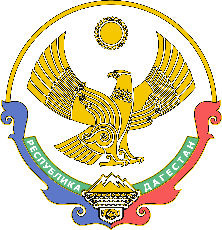 МИНИСТЕРСТВО ОБРАЗОВАНИЯ И НАУКИ  РЕСПУБЛИКИ ДАГЕСТАН(Минобрнауки РД)П Р И К А З      «___»__________ 2023 г.             Махачкала                      № ________________Об утверждении Перечня должностей педагогических работников, работающих и проживающих в сельской местности и поселках           городского типа, которым предоставляются меры социальной                  поддержки по оплате жилых помещений, отопления и освещения  В соответствии с Законом Республики Дагестан от 11 декабря 2020 г.         № 95 «О внесении изменений в статью 22 Закона Республики Дагестан «Об образовании в Республике Дагестан» и в статьи 1 и 3 Закона Республики Дагестан «О мерах социальной поддержки по оплате жилых помещений и коммунальных услуг категориям граждан в сельской и местности им поселках городского типа» (интернет-портал правовой информации Республики Дагестан (www.pravo.e-dag.ru), 2020, 15 декабря, № 05004006378) и Постановлением Правительства Республики Дагестан  от 8 января 2011 г. № 20 «Об утверждении порядка осуществления ежемесячной денежной выплаты по оплате жилого помещения и коммунальных услуг отдельным категориям граждан в Республике Дагестан» (Собрание законодательства Республики Дагестан, 2011, 31 января, № 2, ст. 32), ПРИКАЗЫВАЮ:Утвердить прилагаемый Перечень должностей педагогических работников, работающих и проживающих в сельской местности и поселках городского типа, которым предоставляются меры социальной поддержки по оплате жилых помещений, отопления и освещения.ГКУ РД «Информационно-аналитический центр»                    (Ибрагимов А.Х.) разместить настоящий приказ на официальном сайте Министерства образования и науки Республики Дагестан в информационно-телекоммуникационной сети «Интернет».Направить настоящий приказ на государственную регистрацию в Министерство юстиции Республики Дагестан.Настоящий приказ вступает в силу в установленном законодательством порядке.Контроль за исполнением настоящего приказа оставляю за собой.Министр                                                                                                       Я. БучаевПроект подготовил:Главный специалист Юридического отдела                                                                       М.С. ГашимоваСогласовано:    Первый заместитель министра                                                         А.О. ДалгатоваПомощник министра                                                                   Г.А. Абдусаламова  Начальник Управления кадрового и документационного обеспечения                                                   К.М. ОмароваНачальник Управления экономикии финансов                                                                                          Р.Х. РамазановНачальник Юридического отдела                                                      А.С. РасуловаУтвержден Приказом Минобрнауки РДот «__»_______2023 № ________________Перечень должностейпедагогических работников, работающих и проживающих в сельской местности и поселках городского типа, которым предоставляются                     меры социальной поддержки по оплате жилых помещений,                      отопления и освещенияНаименование профессии, должностиНаименование организаций и учрежденийРуководителиРуководитель (директор, заведующий, начальник) учреждений образованияЗаместитель руководителя (директора, заведующего, начальника) образовательного учреждения (кроме заместителя директора по АХЧ, заместителя директора по безопасности)Руководитель (директор, заведующий учебной частью, начальник) структурного подразделения учреждения образованияСтарший мастерСпециалистыСоветник директора по воспитанию и взаимодействию с детскими общественными объединениями ПреподавательУчительПедагог-организаторСоциальный педагогУчитель-дефектологУчитель-логопед (логопед)Педагог-психологВоспитатель (включая старшего)ТьюторПедагог-библиотекарьСтарший вожатыйПедагог дополнительного образования (включая старшего)Музыкальный руководительКонцертмейстерРуководитель физического воспитанияИнструктор по физической культуреМетодист (включая старшего)Инструктор-методист (включая старшего)Инструктор по трудуПреподаватель-организатор основ безопасности жизнедеятельностиТренер-преподаватель (включая старшего)Мастер производственного обученияИнструктор по физической культуреСоветник директора по воспитанию и взаимодействию с детскими общественными объединениямиДетские сады всех видовЦентр развития ребенка-детский садНачальная школа-садОбщеобразовательные школы всех видовПрогимназияЛицейГимназияВечерняя (сменная) общеобразовательная организация (в том числе при ИТУ)Центр образованияЦентр развитияШколы-интернаты всех видовГимназия-интернатЛицей-интернатСанаторная школа-интернат для детей длительно болеющихКадетская школа-интернатШкола-интернат для детей-сирот и детей, оставшихся без попечения родителейСпециальные (коррекционные) образовательные учреждения для обучающихся, воспитанников с отклонениями в развитииДетские дома всех видов и типовОрганизации профессионального образованияУчреждение дополнительного образования детей всех видов (дворец, центр, дом, клуб, станция, школа и др.)Детско-юношеские спортивные школы всех наименованийМузыкальные школы всех видовШкола-студияХудожественные школы всех видовУчреждения дополнительного образования 